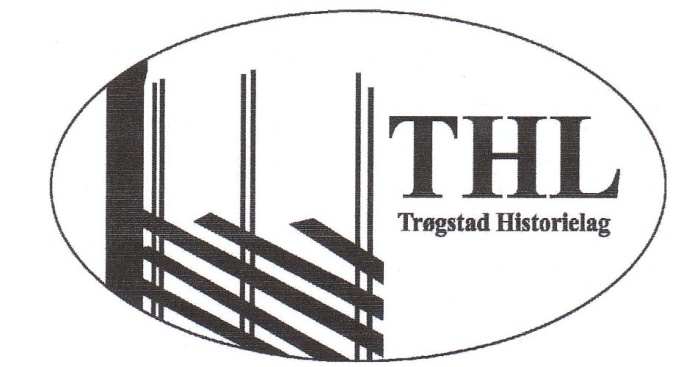 Sept/oktober 2012Kjære medlemmer!Medlemsbrev har ligget brakk en stund, men nå håper vi på å få gjort noe med det.Vi har vel 220 betalende medlemmer pr siste årsmøte. Styremøtene holdes jevnlige. Som regel møtes vi på Biblioteket.Av styremedlemmene er det nok lederen som har mest å gjøre. Leder representerer oss i div. utvalg.Tradisjonen tro har vi 2 medlemsmøter i året- et om våren og et om høsten. Mange av dere møter trofast opp. Alle er velkomne på møtene!Høstmøtet i år vil være 7. november. Vi håper på Langseterstua som vanlig. Da håper vi at kalenderen er klar for salg. Info kommer nærmere.Vi er med på Trøgstad Næringslivsmesse i Trøgstadhallen. Som regel arrangeres det i begynnelsen av februar. Det er viktig at vi får vist oss fram. Flere av dere har vært innom for å slå av en prat.Årsmøtene våre prøver vi å rullere i de forskjellige grendene i bygda. Nå sist var det på Betania i Østbygda. Sist høst hadde vi som tema på møtet, Grefsli bedehus i Østre Trøgstad. Det var Trond Henning Kasbo som fortalte. Det var fint å kunne videreføre det vi hadde hørt om Grefsli bedehus til selv Betania bedehus der det står nå. Underholdningen denne gang var sang og spill av Ole Johs. Jorud og Inger Johanne Karlsrud.Vi deltar også på Åpen gård i juni. Da har dere funnet oss på Husmannsplassen hvor Jan går rundt som husmann, og Gerd Kallak Hveding farger garn. Vi andre selger lodd og kaffe m.m. I år forsøkte vi oss med neslesuppe, slett ikke dumt!Under Jul i bygda er vi litt mer anonyme, men det er en fin dag å selge bøker og kalendre på. Sommerturene har de 2 siste årene vært dagsturer. Vi var i Bohuslän i fjor. I år dro vi til Lillehammer og Maihaugen. Turene har absolutt vært vellykkede.Min lille fundering er nå: finnes det noen av medlemmene som kunne tenke seg å være med i en liten turkomité? Jeg kunne tenke meg 3 personer. Dere kunne komme med forslag: reiserute og priser, framkomstmiddel m.m. og legge fram et eller flere forslag for styret.Nå har jeg vært med i styret i Historielaget et par år. Jeg oppdaget etter hvert at det er jo helt utrolig hvor mange grupper vi har som har med historie å gjøre.Jeg nevner noen: Tirsdagsklubben, Heimen og bygda, slektsgranskning, Kulturminneregistrering m.m. Alle med en genuin interesse for bygdas historie. Det er flere av dere medlemmer som er med i de forskjellige gruppene.Hva om vi slo oss sammen? Det er mulig jeg banner i kjerka – men – Vi har jo alle en felles interesse. Styret kunne bestå av personer fra hver gruppe.Dette er noe jeg funderer på. Kunne vært veldig interessant om flere tenkte det samme?? Send melding: ell-baa@online.no  eller brev ( Ellen Baastad, Torpveien 122 A, 1866 Båstad) når det gjelder tilbakemelding.Hjemmesida er oppe og går som det heter. Klikk deg inn på www.trogstadhistorielag.noNoen av dere har sendt meg e-postadressa deres. Jeg ville være veldig takknemlig om flere kunne sende adressa. Jeg vet at ikke alle har PC og internett, men dere som har – kunne det vært praktisk å få adressa til.Er det noen av medlemmene som kunne være interessert i å jobbe med hjemmesida vår, si ifra til meg?Bygdeboka er ikke glemt. Målet er en gårds- og slektshistorie. Er det noen medlemmer som har lyst til å være med å samle inn data? Nærmere info kommer ved henvendelse.Har du noen flotte gamle bilder som forteller om livet på 1900 – tallet, hadde vi vært takknemlig for å få låne dem, skanne og lagre dem til kalenderen vår. Det må være med så riktige opplysninger som mulig.På vegne av Trøgstad Historielag,Ellen Baastad